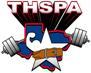 The Region 3 Division 2 Regional Meet will be onMarch 5, 2015 at Eagle Coliseum in Rusk, TX.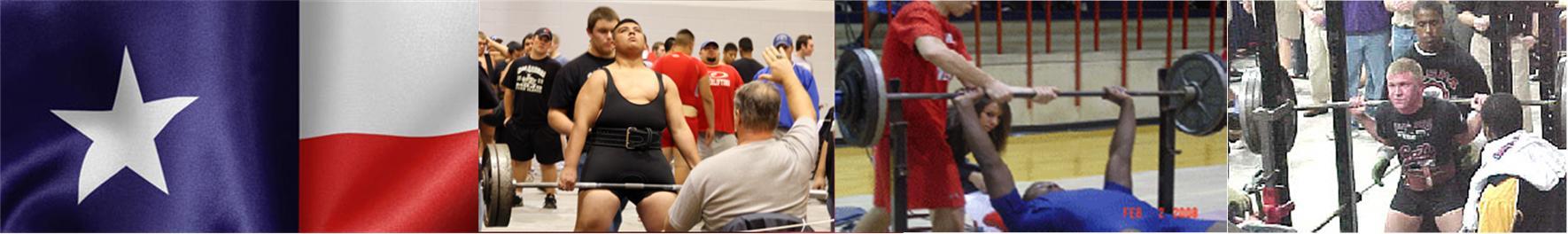 Lifting Begins at 3:30 PM. Platforms There will be 4 platforms, and no flights.Bring with you: Eligibility Form - Signed by your Principal or Superintendent Scholarship Application (Optional)  For senior lifters who would like to be considered for a $1,000 scholarship to help with college expenses. Check for $30.00 per lifter payable to: Rusk Athletics* *Your school becomes responsible for your lifter(s) entry fee at 4:00 p.m., Monday, March 2.  Please notify me on or before the deadline if your lifters can’t compete or you will be responsible for their entry fee.*No payment is necessary for alternates.PLEASE have SEPARATE CHECKS for meals and entry fees. AlternatesIf you have lifters ranked in the top 20, bring them with you as there may be no-shows or lifters who do not make weight.Weigh In Wednesday early weigh in: 5:00 to 6:30 P.M.Thursday afternoon weigh in: 1:30 to 3:00 PM.Coaches / Judges Meeting3:00 to 3:30 in the weight room in the Coliseum. Admission$5.00T-shirts$15.00SupperThere will be a supper served for the coaches.Meals for the athletes:  The cost will be $6.00 each.  Make checks for athlete’s lunches payable to Rusk Athletic Boosters.  There will also be a concession stand. Restaurant LinksIn RuskIn JacksonvilleIn Tyler LodgingIf you plan on staying in a hotel the night before the meet, there are a few hotels in Rusk and Jacksonville.  However, you may have to stay in Tyler, Lufkin or Palestine. Plan on a 45 minute drive from those places.